ОТЧЕТо состоянии и развитии конкурентной среды на  рынках товаров и услуг Холмогорского муниципального района в 2019 году1. Состояние конкурентной среды в Холмогорском муниципальном районеОдин из основных показателей, отражающих состояние конкурентной среды, - динамика числа зарегистрированных организаций в муниципальном образовании. Согласно данным Управления Федеральной службы государственной статистики по Архангельской области и Ненецкому автономному округу (далее – Архангельскстат), по состоянию на 31.12.2019 г. в Холмогорском районе количество предприятий и организаций составило 217 единиц,  индивидуальных предпринимателей – 416.Количество хозяйствующих субъектов, зарегистрированных на территории Холмогорского районаПо сравнению с 2018 г. в 2019 г. отмечается снижение численности организаций на 9 %, снижение индивидуальных предпринимателей – на 5 %.Распределение организаций, зарегистрированных на территории Холмогорского района по видам экономической деятельностиАнализ распределения организаций, зарегистрированных на территории Холмогорского района, по видам экономической деятельности показал, что снижение количества организаций произошло в таких сферах деятельности как: деятельность гостиниц и предприятий общественного питания (на 25 %), деятельность по операциям с недвижимым имуществом (на 7 %), деятельность профессиональная, научная и техническая (на 33%) сельское хозяйство, лесное хозяйство, охота, рыболовство и рыбоводство (на 25 %), торговля оптовая и розничная; ремонт автотранспортных средств и мотоциклов (на 4 %), обеспечение электрической энергией, газом и паром; кондиционирование воздуха (на 7 %), обрабатывающие производства (на 18 %), строительство (на 60 %) В структуре предприятий Холмогорского района максимальную долю занимает направление «Сельское хозяйство, лесное хозяйство, охота, рыболовство и рыбоводство» – 15,2%, далее следуют «Государственное управление и обеспечение военной безопасности;  социальное обеспечение» – 14,7 %, «Торговля оптовая и розничная; ремонт автотранспортных средств и мотоциклов» - 12,4%, «Деятельность по операциям с недвижимым имуществом» –11,5 %; 8,8% занимает «Образование», еще 6,5 % относятся к направлению «Обеспечение электрической энергией, газом и паром; кондиционирование воздуха».Очень незначительно представлены (менее 1 %) такие сферы как «Деятельность в области информации и связи», «Деятельность административная и сопутствующие дополнительные услуги», «Строительство»,  «Деятельность профессиональная, научная и техническая» и «Деятельность финансовая и страховая».   Распределение индивидуальных предпринимателей, зарегистрированных на территории Холмогорского района, по видам экономической деятельностиАнализ распределения индивидуальных предпринимателей, зарегистрированных на территории Холмогорского муниципального района, по видам экономической деятельности показал, что снижение количества индивидуальных предпринимателей произошло в таких сферах деятельности как: деятельность по операциям с недвижимым имуществом (на 14%), транспортировка (на 10%), оптовая и розничная торговля, ремонт автотранспортных средств (на 7%), строительство (на 6%), обрабатывающие производства (на 17%), рыболовство (на 33%), сельское хозяйство (на 21%)Около трети предпринимателей района (28,1 %) осуществляют свою деятельность в сфере оптовой и розничной торговли, ремонта автотранспортных средств. Итоги 2019 г. указывают на снижение их численности по отношению к 2018 г. на 9 ед. или 6%. И немного меньше предпринимателей трудятся в сфере транспортировки (22,1 %). Привлекательными для индивидуальных предпринимателей являются такие сферы как строительство (занято 7,0 %), сельское хозяйство  (занято 5,5 %), деятельность административная и сопутствующие дополнительные услуги (занято 5,0%), предоставление прочих видов услуг (занято 11,1 %).Остальные сферы деятельности среди представителей малого и среднего бизнеса в муниципальном образовании менее востребованы.Таким образом, по итогам анализа динамики числа хозяйствующих субъектов в муниципальном образовании можно сделать следующие выводы:- в течение 2019 года произошло снижение численности хозяйствующих субъектов на 42 ед. или 6 %, в т. ч. снижение среди организаций (на 9 %) и незначительное снижение наблюдается среди индивидуальных предпринимателей (на 5 %);- наибольшее количество хозяйствующих субъектов среди организаций занято в сфере сельского хозяйства, лесного хозяйства, охоты, рыболовства и рыбоводства (15,2 %), среди индивидуальных предпринимателей – сфера оптовой и розничной торговли, ремонта автотранспортных средств (28,1 %);- также распространенными сферами деятельности среди хозяйствующих субъектов являются «Государственное управление и обеспечение военной безопасности;  социальное обеспечение», «Предоставление прочих услуг», «Торговля оптовая и розничная; ремонт автотранспортных средств и мотоциклов»- малое количество хозяйствующих субъектов занято в следующих сферах: «Деятельность в области информации и связи», «Деятельность финансовая и страховая»;- сферы образования, культуры, спорта, социального обслуживания, здравоохранения практически на 100 % представлены государственными и муниципальными учреждениями.2. Аналитический отчет по результатам проведения опроса субъектов малого и среднего предпринимательства МО «Холмогорский муниципальный район» В период с ноября по декабрь 2019 года специалистами отдела экономики проведен социологический опрос среди субъектов малого и среднего предпринимательства с целью мониторинга предпринимательского климата в муниципальном образовании и выявления возможных причин, препятствующих развитию малого бизнеса. В опросе приняли участие 13 субъектов малого бизнеса. Выборка составила 2,5% от количества субъектов МСП, зарегистрированных в Холмогорском районе согласно Единого реестра субъектов МСП, что обеспечивает ее репрезентативность. Оценка состояния и развития конкурентной среды на рынках товаров и услуг Холмогорского района субъектами предпринимательской деятельностиПо гендерному составу респондентов: большую часть опрошенных предпринимателей составили мужчины – 61,5%, женщины – 38,5%. Отметим, что в гендерном составе респондентов изменения в  текущем году не произошли.По возрастному составу респондентов:Большинство (53,8%) опрошенных находятся в возрасте старше 50 лет, 38,5 % респондентов – от 36 до 50 лет, 7,7% – от 21 до 35 лет. По уровню образования респондентов: Как и в прошлом году, более половины (53,8%) опрошенных предпринимателей имеют высшее образование и больше трети (46,2%) – среднее специальное. По структуре бизнеса, представляемого респондентами: Все опрошенные являются представителями малого бизнеса. Аналогично прошлому году подавляющее количество принявших участие в опросе (53,8%) являются представителями юридических лиц,  а 46,2% являются индивидуальными предпринимателями.По опыту предпринимательской деятельности респондентов: Как и в прошлом году, в опросе 2019 года большинство респондентов (69,2%) имеют существенный опыт предпринимательской деятельности (более 5 лет), что позволяет считать их ответы на вопросы о состоянии конкуренции в Холмогорском районе, в том числе на своих отраслевых рынках, компетентными. Средняя численность сотрудников в компаниях респондентовРынок товаров (работ, услуг), на котором респонденты осуществляют свой бизнес: 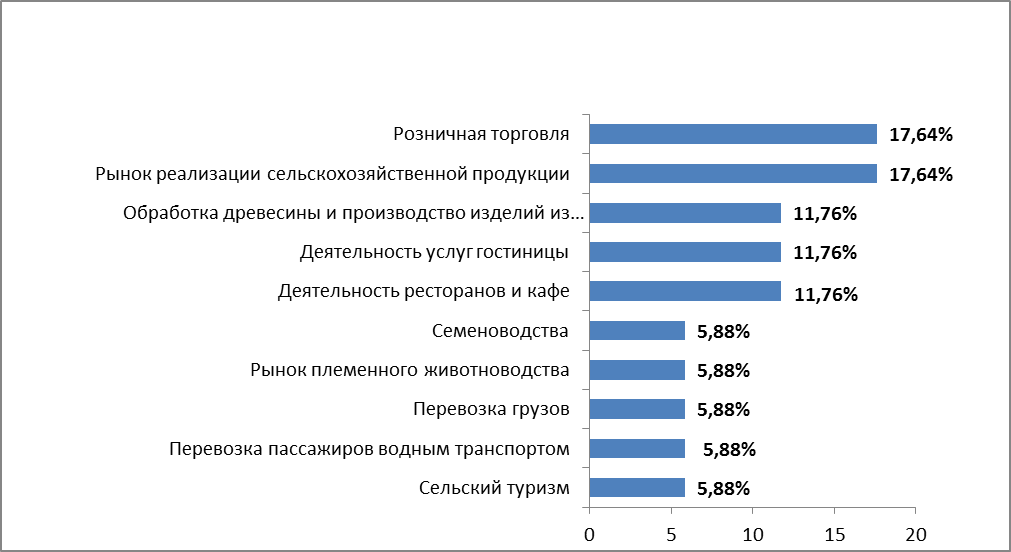 Основную их часть составили представители малого бизнеса сферы розничной торговли (17,64 %) и сферы по реализации сельскохозяйственной продукции (17,64 %). По 11,76 % представители следующих сфер: обработка древесины и производство изделий из дерева; деятельность услуг гостиницы; деятельность ресторанов и кафе. По 5,88 % – рынок семеноводства; рынок племенного животноводства; перевозка грузов; перевозка пассажиров водным транспортом; сельский туризм.Необходимо отметить, как и в прошлом году, отраслевой профиль бизнеса респондентов практически не изменился. Так, преимущественно это розничная торговля, сельское хозяйство, обрабатывающая промышленность.Менее трети продукции бизнеса, участвовавшего в опросе, составляют услуги, работы  (23,1%), торговля товарами – 30,8%, производство конечной продукции – 7,7% (в 2018 году – 18,2%, 27,3%, 9,1% соответственно). Основной продукцией для 38,5% опрошенных респондентов является сырье или материалы для дальнейшей переработки (в 2018 году – 45,5%). Для 46% респондентов, к которым относятся предприниматели, занимающиеся розничной торговлей, услугами, основным географическим рынком бизнеса является локальный рынок (одно муниципальное образование) (в 2018 году – 36,4%); 46 % респондентов, осуществляющих предпринимательскую деятельности на рынках реализации сельскохозяйственной продукции, племенного животноводства, производство древесины   работают в границах Архангельской области (в 2018 году – 63,6 %);для 8% осуществляющих деятельность на рынках племенного животноводства и семеноводства рынок находится в нескольких субъектах РФ.Большинству респондентов (62 %) мешает выйти на новые рынки сбыта недостаток собственных ресурсов. 31 % респондентов отметил наличие большого количество конкурентов на рынках, которые они представляют.  Большинство респондентов ведение бизнеса по месту проживания оценивают как неблагоприятные (54%).По оценке респондентами уровня конкуренции: Согласно результатам анкетирования 53,9% опрошенных указывают, что их предприятия имеют от 1 до 5 конкурентов, 30,8% респондентов говорят о количестве конкурентов более 5. Отметим, что в 2018 году 62,7% предпринимателей ответили, что у них до 5 конкурентов. Отсутствие конкурентов на основном для своего бизнеса рынке констатирует 15,4% опрошенных. По результатам прошлого опроса так ответили 10,4% респондентов.Для большинства опрошенных, количество конкурентов бизнеса на рынке услуг за последние 3 года не изменилось. 30,8 % респондентов отметили сокращение конкурентов на рынках. 23,8 % отметили увеличение конкурентов.Условия ведения бизнеса по уровню конкуренцииОтвечая на вопрос о необходимости повышения конкурентоспособности для сохранения своей рыночной позиции, большинство субъектов предпринимательской деятельности (53,85 %) отметили «умеренную конкуренцию», 23,08 % респондентов указали на «высокую конкуренцию».  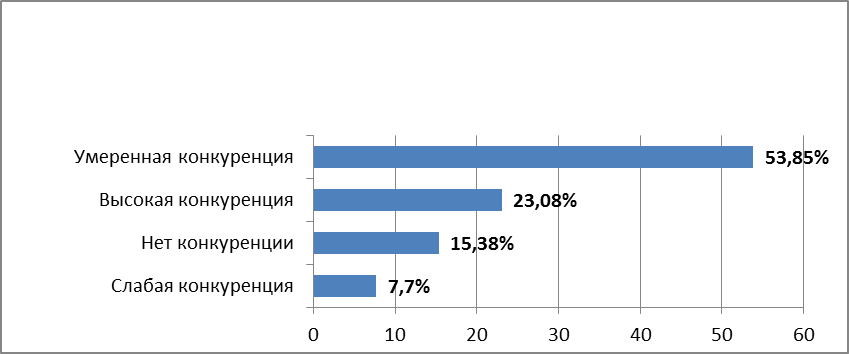 За прошедший год доля тех, кто испытывает высокую конкуренцию, снизился и составил 23,1 % (2018 год - 50%), вместе с тем процент испытывающих умеренную конкуренцию возрос и составил 53,85% (2018 год – 20 %). Кроме того, наблюдается увеличение доли респондентов, отметивших, что при ведении бизнеса у них нет необходимости реализовывать какие-либо меры для повышения конкурентоспособности своих компаний – 15,4%, а также сталкивающихся со слабой конкуренцией – 7,7%.Таким образом, по оценкам опроса предпринимателей района, уровень конкуренции сохраняется умеренно высокий, при этом в основном отмечают наличие от 1 до 5 конкурентов.Мониторинг наличия административных барьеров:В рамках мониторинга респондентам заданы вопросы о наиболее существенных препятствиях для предпринимательской деятельности. Относительно трудностей, препятствующих предпринимательской деятельности, обусловленных несовершенством государственной политики либо сознательным ущемлением интересов бизнеса со стороны органов государственной власти или отдельных должностных лиц – 8,7% опрошенных считают, что они отсутствуют. Структура ответов по видам административных ограничений у остальных опрошенных распределилась следующим образом.Наибольшую трудность у предпринимателей продолжает вызывать получение доступа к земельным участкам (21,7%), а также введение дополнительной обязательной отчетности (21,7%). К числу серьезных проблем предприниматели отнесли сложность приобретения зданий и помещений, относящихся в муниципальной собственности (17,4%), получения доступа к ресурсам инфраструктуры (13%), высокие тарифы на электро-, газо-, теплоснабжение (13%), преференции отдельным участникам на заведомо неравных условиях вследствие коррупционных явлений (4,35%).Оценка респондентами административных барьеров:То, что уровень и количество административных барьеров не изменилось, отметили 50,0 % респондентов. Также 35,71 % считают, что бизнесу стало сложнее преодолевать административные барьеры, чем раньше.Отношение к действиям органов власти на рынке, основном для бизнеса респондентов, также претерпело изменение за прошедший год. Итоги опроса 2019 года демонстрируют некоторое уменьшение положительной оценки работы чиновников – 7,7% (в 2018 году – 12,5%). По сравнению с предыдущим опросом увеличилось число предпринимателей, считающих, что власть бездействует, но это только на пользу бизнесу – 69,2%.23,1 % респондентов считают, что органы власти мешают бизнесу своими действиями. В ходе анкетирования 23% опрошенных предпринимателей отметили, что за последние три года обращались в контрольно-надзорные органы с жалобами в защиту своих прав и устранении административных барьеровКак указали респонденты, за защитой нарушенных прав чаще всего они обращались в администрацию района – 15,3%, в органы прокуратуры – 7,7%.При этом полностью защитили свои законные интересы – 7,7% опрошенных, неудачей закончилось рассмотрение дел у 15,3% предпринимателей.Оценка субъектами МСП качества услуг субъектов естественных монополийНаибольшее количество респондентов (85%) отметило неудовлетворенность сферой водоснабжения.Для большинства респондентов состояние рынка услуг электроснабжения остается одним из наиболее удовлетворительных. Качество услуг на этом рынке не устраивает 15% респондентов.На рынке услуг теплоснабжения недовольных 23 % от общего числа опрошенных.Большинство респондентов (46%) отметили, что качество взаимодействия с субъектами естественных монополий не изменилось. Недовольными качеством взаимодействия с субъектами естественных монополий остается треть опрошенных субъектов МСП.Большинство респондентов (26,9%) отметили, что работа по развитию конкуренции в Архангельской области в первую очередь должна быть направлена на обучение потребителей (правовой, финансовой, цифровой грамотности), на информирование о формах и органах поддержки предпринимателей – 23%, на контроль обоснованности тарифов субъектов естественных монополий в сфере водо-, электро-, газо- и теплоснабжения, ж/д и авиатранспорта – 19,23%. Необходимость в защите прав потребителей отметили 15,4 % респондентов.Недостаток частных организаций на рынке отдыха и оздоровления детей отметили 15,4 % респондентов.Также по 7,7 % респондентов отметили недостаток числа частных организаций на рынках социального обслуживания, медицинских услуг и жилищного строительства. Следует отметить, что рынок социальных и медицинских услуг в Холмогорском районе представлен только государственными предприятиями.14,3 % респондентов мерами, способствующими развитию конкуренции, выбрали рост доходов населения.Создание рабочих мест, упрощение процедуры получения кредитов для бизнеса, контроль над ростом цен и над качеством продукции отметили по 8 % респондентов.3. Оценка уровня финансовой грамотности субъектами предпринимательской деятельностиВ опросе предпринимателей приняло участие 13 респондентов.По итогам оценки финансовой грамотности предпринимателей получены следующие результаты.Все опрошенные предприниматели пользуются различными финансовыми услугами. Расчетно-кассовым обслуживанием – 31,03%, электронными платежами – 27,59%, кредитованием, в том числе ипотекой, кредитными картами – 24,14%.         Наибольшее число из опрошенных респондентов имеют представление о таких услугах, как страхование (69,2%) и инвестирование больше (84,6%).Умеют пользоваться онлайн банком 69,2 % респондентов.46,2 % респондентов имеют опыт пользования кредитования.При распоряжении финансовыми средствами 38,4% опрошенных предпочитают в большей степени приумножение (инвестирование),  30,8% - накопление (сохранение, сбережение).При распоряжении финансовыми средствами стараются не рисковать  69,2% опрошенных респондентов. 77% опрошенных респондентов нуждаются в повышении своей финансовой грамотности. Из них, 53% самостоятельно изучают доступную информацию через СМИ, Интернет, издания, а 24% - для повышения своей финансовой грамотности проходят обучение на специализированных курсах (учебные заведения, лекторы).Проведя опрос удовлетворенности финансовыми услугами по уровню цен, по качеству и доступности, можно сделать следующие выводы.По уровню цен 41,7 % удовлетворены расчетно-кассовым обслуживанием, электронными платежами, переводами – 33,33%.По качеству услуг 47,4 % удовлетворены расчетно-кассовым обслуживанием, электронными платежами – 36,8%, добровольным страхованием жизни/здоровья, имущества, ответственности – 10,5%.По доступности услуг электронными платежами, переводами удовлетворены 37,04% респондентов, расчетно-кассовым обслуживанием – 33,33%, кредитованием, в том числе кредитными картами, рефинансированием – 14,81%.Более половины респондентов имеют представление о таких услугах, как микрозаймы, субсидии, накопительный пенсионный фонд.Треть респондентов знают, как пользоваться почти всеми услугами.Имеют опыт пользования электронными платежами 38,5 %. 4. Результаты мониторинга удовлетворенности потребителей            качеством товаров, работ и услуг, выбором на товарных рынках и              состоянием    ценовой конкуренцииВ опросе потребителей приняло участие 47 человек, из 13 муниципальных образований, из них 15 % мужчины и 85 % женщины.Большинство респондентов, 44,7 % принадлежат к возрастной группе от 36 до 50 лет, 27,6 % респондентов – в возрасте от 21 до 35 лет, 27,6 % – старше 51.По социальному статусу все респонденты являются работающими.Из общего числа потребителей, принявших участие в опросе, имеют высшее образование – 70 %, среднее специальное – 23 %, общее среднее (неполное) – 6%.32 % опрошенных имеют среднемесячный доход на 1 члена семьи от 20 до 30 тысяч  рублей, 25 % – от 10 до 20 тысяч рублей,  21 % – от 30 до 40 тысяч рублей, 15 % - от 5 до 10 тысяч рублей, 6 % - более 40 тысяч рублей.Доля неудовлетворенных уровнем стоимости услуг и товаров на  значительной части исследуемых рынков выше 50%. Наибольшие показатели неудовлетворенности граждане указали на цены, которые сложились на рынке медицинских услуг, аптечной торговли фармацевтической продукцией и рынке услуг по благоустройству городской среды:- рынок медицинских услуг – 55 %;- рынок аптечной торговли фармацевтической продукцией – 64 %; - рынок услуг по благоустройству городской среды – 50 %.Удовлетворенность уровнем цен на исследуемых рынкахДоля удовлетворенных качеством услуг и товаров на значительной части исследуемых рынков выше 50%. Наиболее низкие значения наблюдаются на рынках услуг по благоустройству городской среды, медицинских услуг и обслуживания общего имущества в многоквартирных домах. Удовлетворенность качеством на исследуемых рынкахДоля неудовлетворенных возможностью выбора услуг и товаров на исследуемых рынках составляет более 50 %. Особенно много неудовлетворенных (больше 75 %) на рынке медицинских услуг, 58 % - на рынке услуг по благоустройству городской среды и 40% - на рынке услуг по обслуживанию общего имущества в многоквартирных домах.  По количеству удовлетворенных возможностью выбора лидирует рынок аптечной торговли фармацевтической продукцией (64 %), а также рынок услуг общего образования (40%)  и услуг учреждений дошкольного образования (36 %).Удовлетворенность возможностью выбора на исследуемых рынкахПо мнению потребителей необходимо увеличение числа частных организаций, предоставляющих товары, работы и услуги на рынках города. Исходя из опроса увеличение частных организаций требуется на следующих рынках:-  «рынок медицинских услуг» – 11,48 %;- «рынок по благоустройству городской среды» – 10,05 %.- «рынок услуг общественного питания» - 8,61%По мнению потребителей меньше всего частных организаций требуется на таких рынках, как рынок услуг теплоснабжения (0,96%), рынок ритуальных услуг (1,44%), рынок услуг дошкольного образования (1,44%), рынок услуг общего образования (1,44%).В открытом вопросе респонденты отметили,  что в первую очередь работа по развитию конкуренции должна быть направлена на контроль обоснованности тарифов субъектов естественных монополий в сфере водо -, электро -, газо - и теплоснабжения, ж/д и авиатранспорта (32,97%), 24,18 % опрошенных – на помощь в защите прав потребителей (горячие линии, прием граждан), 21,98% - на обучение потребителей (правовой, финансовой, цифровой грамотности).Население  в целом положительно оценивают качество услуг в сфере естественных монополий на территории района. Уровень положительных оценок в зависимости от вида услуг от 57 до 87 %. Из неудовлетворительных отмечены водоснабжение и водоотведение (72 %).Качество услуг субъектов естественных монополийКабинетом (сайтом) для подачи показаний приборов учета, жалоб, предложений не пользуются  73,91% опрошенных.За последние 3 года за защитой своих прав потребителя обратились 3 человека (6% опрошенных). Обращения были направлены в Роспотребнадзор, прокуратуру и администрацию района.Наименование показателя2018 г.2019 г.2019 г. к 2018 г.Количество организаций, ед.23921791 %Количество индивидуальных предпринимателей, ед.43641695 %Всего67563394 %Вид экономической деятельностиКоличество организаций, ед.Количество организаций, ед.2019 г. к 2018 г.Доля организаций в общей численности организаций в 2019 г.Вид экономической деятельности2018 г.2019 г.2019 г. к 2018 г.Доля организаций в общей численности организаций в 2019 г.Сельское хозяйство, лесное хозяйство, охота, рыболовство и рыбоводство443375 %15,2 %Добыча полезных ископаемых---- Обрабатывающие производства11982 %4,1 %Обеспечение электрической энергией, газом и паром; кондиционирование воздуха151493 %6,5 %Водоснабжение; водоотведение, организация сбора и утилизации отходов, деятельность по ликвидации загрязнений55100 %2,3 %Строительство5240 %0,9 %Торговля оптовая и розничная; ремонт автотранспортных средств и мотоциклов282796 %12,4 %Транспортировка и хранение66100 %2,8 %Деятельность гостиниц и предприятий общественного питания4375 %1,4 %Деятельность в области информации и связи22100 %0,9 %Деятельность финансовая и страховая11100 %0,5 %Деятельность по операциям с недвижимым имуществом272593 %11,5 %Деятельность профессиональная, научная и техническая3267 %0,9 %Деятельность административная и сопутствующие доп. услуги22100 %0,9 %Государственное управление и обеспечение военной безопасности; социальное обеспечение3232100 %14,7 %Образование1919100 %8,8 %Деятельность в области здравоохранения и социальных услуг33100 %1,4 %Деятельность в области культуры, спорта, организации досуга и развлечений44100 %1,8 %Предоставление прочих видов услуг2828100 %12,9 %Итого:23921791 %-Вид экономической деятельностиКоличество ИП, ед.Количество ИП, ед.2019 г. к 2018 г., %Доля ИП в общей численности ИП в 2019 годуВид экономической деятельности2018 г.2019 г.2019 г. к 2018 г., %Доля ИП в общей численности ИП в 2019 годуСельское хозяйство2923795,5Лесное хозяйство20201004,8Рыболовство32670,5Обрабатывающие производства2420834,8производство пищевых       продуктов551001,2производство текстильных изделий31330,2обработка древесины87881,7прочее771001,7Обеспечение электрической энергией111000,2Строительство3129947,0Оптовая и розничная торговля, ремонт автотранспортных средств1261179328,1Транспортировка102929022,1Деятельность предприятий общественного питания9121332,9Деятельность в области информации и связи331000,7Деятельность финансовая и страховая781141,9Деятельность по операциям с недвижимым имуществом76861,4Деятельность профессиональная9101112,4Деятельность административная и сопутствующие доп. услуги17211245,0Образование 441001,0Водоснабжение; водоотведение, организация сбора и утилизации отходов, деятельность по ликвидации загрязнений 011000,2Деятельность в области здравоохранения111000,2Предоставление прочих видов услуг434610711,1Итого:43641695-Имею представление (осведомленность)Знаю, как пользоваться (знание)Имею опыт пользования (навык)Ваш уровень знаний об онлайн банке23,17,769,2Ваш уровень знаний о кредитовании38,515,446,2Ваш уровень знаний о страховании69,215,415,4Ваш уровень знаний об инвестировании84,67,77,7Имею представление об этомЗнаю, как пользоватьсяИмею опыт пользованияВаш уровень знаний об электронных платежах30,730,838,5Ваш уровень знаний о кредитах46,230,823,0Ваш уровень знаний о микрозаймах84,615,40Ваш уровень знаний о субсидиях, лизинге и грантах53,830,815,4Ваш уровень знаний о накопительном пенсионном страховании69,223,17,7Ваш уровень знаний о ведении бюджета (в том числе личного/ семейного) 38,530,730,8Ваш уровень знаний о финансовом планировании (в том числе личное/ семейное)30,738,530,8УдовлетворенНе удовлетворенНе пользуюсь такими услугамиРынок медицинских услуг (поликлиники, больницы)82613Рынок услуг в сфере социального обслуживания населения (деятельность домов-интернатов для престарелых, организаций дневного пребывания для пенсионеров и инвалидов, социальных служб)1145Рынок услуг учреждений дошкольного образования14329Рынок услуг учреждений общего образования15130Рынок услуг учреждений отдыха и оздоровления детей4734Рынок услуг учреждений дополнительного образования детей (кружки, секции)10135Рынок услуг по транспортировке твердых коммунальных отходов19234Рынок услуг по благоустройству городской среды (уборка и благоустройство населенных пунктов)102313Рынок услуг обслуживания общего имущества в многоквартирных домах (услуги ЖЭУ, ТСЖ)122014Рынок услуг автобусных перевозок пассажиров по регулярным внутримуниципальным маршрутам131220Рынок услуг автобусных перевозок пассажиров по регулярным межмуниципальным маршрутам151416Рынок аптечной торговли фармацевтической продукцией14303УдовлетворенНе удовлетворенНе пользуюсь такими услугамиРынок медицинских услуг (поликлиники, больницы)16301Рынок услуг в сфере социального обслуживания населения (деятельность домов-интернатов для престарелых, организаций дневного пребывания для пенсионеров и инвалидов, социальных служб)2243Рынок услуг учреждений дошкольного образования21224Рынок услуг учреждений общего образования23420Рынок услуг учреждений отдыха и оздоровления детей81029Рынок услуг учреждений дополнительного образования детей (кружки, секции)14825Рынок услуг по транспортировке твердых коммунальных отходов20261Рынок услуг по благоустройству городской среды (уборка и благоустройство населенных пунктов)9353Рынок услуг обслуживания общего имущества в многоквартирных домах (услуги ЖЭУ, ТСЖ)102314Рынок услуг автобусных перевозок пассажиров по регулярным внутримуниципальным маршрутам141320Рынок услуг автобусных перевозок пассажиров по регулярным межмуниципальным маршрутам121210Рынок аптечной торговли фармацевтической продукцией30125УдовлетворенНе удовлетворенНе пользуюсь такими услугамиРынок медицинских услуг (поликлиники, больницы)7344Рынок услуг в сфере социального обслуживания населения (деятельность домов-интернатов для престарелых, организаций дневного пребывания для пенсионеров и инвалидов, социальных служб)0143Рынок услуг учреждений дошкольного образования16425Рынок услуг учреждений общего образования18423Рынок услуг учреждений отдыха и оздоровления детей9629Рынок услуг учреждений дополнительного образования детей (кружки, секции)11826Рынок услуг по транспортировке твердых коммунальных отходов19224Рынок услуг по благоустройству городской среды (уборка и благоустройство населенных пунктов)14265Рынок услуг обслуживания общего имущества в многоквартирных домах (услуги ЖЭУ, ТСЖ )91818Рынок услуг автобусных перевозок пассажиров по регулярным внутримуниципальным маршрутам131418Рынок услуг автобусных перевозок пассажиров по регулярным межмуниципальным маршрутам141516Рынок аптечной торговли фармацевтической продукцией29115УдовлетворительноеНе удовлетворительноеНе пользуюсь услугамиВодоснабжение, водоотведение10333Газоснабжение141220Электроснабжение4060Теплоснабжение25415